DOCUMENT CONTROLLER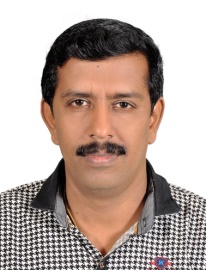 DEEPU 	Email:- deepu.382865@2freemail.com  ObjectiveTo work in a prestigious organization and to do my best in the interest of the organizationupholding its principles and priorities and working with the colleagues as a team with team Spirit, determination and devotion.Academic QualificationBachelor of commerce from Mahatma Gandhi University Kottayam,1999-2002Pre -Degree from Mahatma Gandhi University Kottayam, 1997-1999 SSLC from Board of public examination Kerala 1996-1997Technical QualificationASNT Level II in Radiography TestingASNT Level II in Liquid Penetrate TestingASNT Level II in Magnetic Particle TestingASNT Level II in Ultrasonic Testing Computer Skills	     : MS Office, Tally 5.4, 8.1EXPERIENCE SUMMARY: Total 10+ Years1. Aug - 2012 to Aug- 2016Company                  :     S.K Engineering & Construction, Al Jubail, Saudi Arabia. Position:    QC Document ControllerClient                     :Saudi Aramco				Project:    Wasit Gas Program (Package 1, 3 & 4) Duties and ResponsibilitiesReceive all drawings from Head office and timely submitting to Client and subcontractor for all three packagesAttending voluminous copying prior to site distributionDistribution of latest IFC drawings to concerned Engineers, QC Inspections and Keeping hardy copy for recordsUpdating all Document Correspondences into Electronic Data Management SystemEnsure proper storage of documents in both electronic and hard copy formats.Using document numbering system for maintaining the documentsHands on experience in identifying, sorting of engineering documents & drawingsPrepares Documents Transmittal to client and subcontractorInitiating the RFI’s to Aramco system (QMIS). Preparation of two weeks looks ahead inspection schedule.2.June- 2010 to July- 2012		Company  	:Nagarjuna Oil Corporation Ltd, Cuddalore, Tamil Nadu, IndiaPosition   	:Document ControllerProject	: Nagarjuna Oil Refinery ProjectDuties and ResponsibilitiesMaintaining documentation logs for incoming and outgoing records Preparing & Re-arranging of all drawings, vendor documents, IOM Updating all Document Correspondences into Electronic Data Management System Coordinate with equipment package preparationMaintaining Work Folders discipline wiseLiaise with reprographic worksKeep on maintaining of all documents as per document control matrix.Handling with Sub contractors documents (All incoming & Outgoing)Uploading & Downloading Documents, Drawings & Procedure through Share Point.3. July- 2008 to Oct- 2009	Company  	:Nasser S Al Hajri Corporation, Al Jubail, Saudi Arabia   Position	 : QA/QC Document ControllerProject : S K Olefins ProjectClient	:Saudi Kayan (SABIC)Duties and ResponsibilitiesReceiving all revised Structure, Equipment & Piping Drawings from client.Issuing Structure, Equipment & Insulation DrawingsDaily raising & submitting Application for Inspection (AFIs) for all disciplinesCo-ordinate with Structure, Equipment, Civil (Grouting) & Insulation reportsCo-ordinate with Civil department for civil release for foundation release for 			Structure & Equipment DisciplinesMaintaining of Structure, Insulation, Equipment & Preservation reportsUpdate reports into data base frequently.Preparation of Concrete compressive strength reports, field density test and attaching to original RFI’s.Preparation of Inspection packages for all equipment foundations and buildings.Maintaining preservation log and report for all Equipment’s.Co-ordinate with Client Auditing activities Maintaining all Records for Structural / Equipment / Refractory / Insulation WorksSubmission of quality reports to Client and Project Management.4. Sep- 2007 to July- 2008	Company  	:Nasser S Al Hajri Corporation, Al Jubail, Saudi Arabia   Position	: QA/QC Document ControllerProject 	: I B N Zahr PP-III ProjectClient	:SABICDuties and ResponsibilitiesMaintaining documents & records as per project requirementWelding data statistically analysis Compilation of all welding reports & inspection documents & handover to dossier preparationCo-ordinate with piping test package preparationCo-ordinate & prepare welding & NDT plan based on databasePlan & raise AFIs for all Welding & NDT related activities, 				Viz.-RT, MT, PT, UT, PWHT, PMI, Preheating etc.Co-ordinate with day-to-day QA/QC ActivitiesKeeping the latest updated Calibration Certificates. Activity involved in QA/QC Development ProgramIssuing all drawings as per site co-ordinatesReceiving / Controlling / Distribution of Engineering drawingsPrepare & Submit weekly welder progress report to clientMaintaining & co-ordinate for all ERL,PRL,RT,MT,PTCo-ordinate with Client Auditing activitiesUpdating Daily inspection activities / reports to QC DatabaseSubmission of quality reports to Client and Project ManagementSubmission of Construction three weeks look ahead.	5. 2006 - 2007	Company  :Centurion Bank of Punjab Cochin,Kerala, Position: Business Associate in General insurance wing		6. 2005 - 2006	Company  :Tata AIG Life Insurance, Cochin,Kerala, Position:  Document Controller cum Insurance Advisor	7. 2002 - 2003	Company  :Channel systems & services, Thiruvalla,Kerala, Position:  Accountant cum office secretary Personal Data			Passport Details			DeclarationI hereby declare that all the information’s furnished above are true in the best of my knowledge                                                        Place: Date:										Deepu Date of birth:25-04-1981Religion:HinduMarital Status:MarriedNationality:IndianLanguages known:English,Hindi, Malayalam&Tamil.Place of issue: 29-05-2013Date of expiry: 28-05-2023Place of Issue: Riyadh